~~展愛佈告欄~~123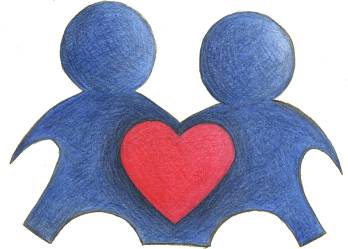 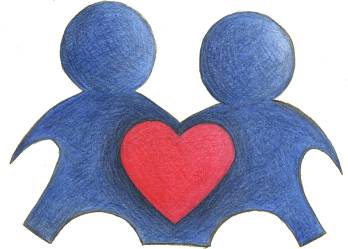 132徵徵徵12/18(日)預計舉辦南台中及南投展愛隊  交流會這邊要盡地主之誼想請問有夥伴  對台中市中區熟悉嗎我們這邊將安排中區舊城區幾個景點  帶南投夥伴走走認識預計應該有台中火車站、東協廣場、宮原眼科、綠川柳川需要簡單的導覽及解說夥伴有經驗、有人力或有資源  歡迎跟我說徵徵徵12/18(日)預計舉辦南台中及南投展愛隊  交流會這邊要盡地主之誼想請問有夥伴  對台中市中區熟悉嗎我們這邊將安排中區舊城區幾個景點  帶南投夥伴走走認識預計應該有台中火車站、東協廣場、宮原眼科、綠川柳川需要簡單的導覽及解說夥伴有經驗、有人力或有資源  歡迎跟我說徵徵徵12/18(日)預計舉辦南台中及南投展愛隊  交流會這邊要盡地主之誼想請問有夥伴  對台中市中區熟悉嗎我們這邊將安排中區舊城區幾個景點  帶南投夥伴走走認識預計應該有台中火車站、東協廣場、宮原眼科、綠川柳川需要簡單的導覽及解說夥伴有經驗、有人力或有資源  歡迎跟我說徵徵徵12/18(日)預計舉辦南台中及南投展愛隊  交流會這邊要盡地主之誼想請問有夥伴  對台中市中區熟悉嗎我們這邊將安排中區舊城區幾個景點  帶南投夥伴走走認識預計應該有台中火車站、東協廣場、宮原眼科、綠川柳川需要簡單的導覽及解說夥伴有經驗、有人力或有資源  歡迎跟我說徵徵徵12/18(日)預計舉辦南台中及南投展愛隊  交流會這邊要盡地主之誼想請問有夥伴  對台中市中區熟悉嗎我們這邊將安排中區舊城區幾個景點  帶南投夥伴走走認識預計應該有台中火車站、東協廣場、宮原眼科、綠川柳川需要簡單的導覽及解說夥伴有經驗、有人力或有資源  歡迎跟我說徵徵徵12/18(日)預計舉辦南台中及南投展愛隊  交流會這邊要盡地主之誼想請問有夥伴  對台中市中區熟悉嗎我們這邊將安排中區舊城區幾個景點  帶南投夥伴走走認識預計應該有台中火車站、東協廣場、宮原眼科、綠川柳川需要簡單的導覽及解說夥伴有經驗、有人力或有資源  歡迎跟我說一、10月22-23日志工訓練-已在10月會議討論及完成。二、11/13舒跑盃服務分享：新進志工沒有服務背心，請注意；舒跑盃有發生民眾對宣導品的選擇有意見。夥伴直接請督導-老師協助，這是比較好的方式。因為人潮多，建議是否要有人力要進行管制。三、11/19寄養家庭授證：本來是聿家負責，因開會需要在平日關係，最後請雅淑協助幫忙；活動有發生夥伴帶早餐及用餐的情況，再請組長提醒夥伴，服務前請用完早餐再集合；因授證典禮提早結束，時間太短且提早結束，Diy沒有完成，這是比較可惜之處；夥伴遊戲的執行及指令可以更熟練、熟悉。早上一到，負責人要再講一次，說明遊戲規則。四、交換禮物的禮物是全新品、價格200元以上。五、11/19寒冬送暖公益茶會：感謝夥伴周末協助場地佈置。六、12/18(日)南台中、南投展愛交流會：決議及執行內容詳見第8頁。七、夥伴關懷行動：多多關心夥伴的近況。八、展愛隊志工表揚推薦依據討論1.公部門-資格制(依照志工時數累績作為主要參考)A.衛福部-金、銀、銅B.台中市社會局仁愛、博愛、愛心及績優獎C.臺中市志願服務獎勵(一、二、三等徽章)2.家扶基金會-推薦制A.扶幼大會需要幹部進行遴選及進行討論；3.本隊獎項：資格制A.幹部、熱心服務獎B.五、十、十五…..獎項4.其他單位-推薦制A.精湛建設B.同濟會、獅子會、扶輪社(以前有、現在沒有、非固定式)會議決議：有關民間及社團組織辦理的推薦獎項，以當年表現時數作為推薦的標準。(定義)當年服務取服務最高前三名，並經由幹部進行投票、選舉，且已領過就不再領獎。精湛建設餐會名單：李惠如、李素卿、陳子鈴、陳毅佩。九、12/3冬季愛心市集分工及內容1.交通組的工作人力建議是否增加；這次因為沒有停車位，攤主的車子卸貨過程，可能會發生壅塞的狀況，交通組的設置人力、位置，進行安排及調整。2.請大家踴躍到陳昱銘的攤位多多消費；攤位名稱：詠昱商城。展愛隊-南台中、南投交流分享會1.時間：111.12.18(日)2.集合地點：台中火車站3.活動地點：台中市中區、南台中家扶中心時間	活動流程	工作人員09：30-10：00	台中火車站相見歡	洪昇暉魏吉秀10：00-12：00	台中特色時間交流中區舊城區時空漫步3位導遊：陳子鈴、胡直斌、翁美玲	洪昇暉南台中家扶展愛隊12：00-13：30	1.午餐時間(建議地點)A.第二市場B.台中肉圓C.中區街道餐飲2.最晚13：30前回到南台中家扶	13：30-13：50	南台中展愛隊服務內容及簡介1.需準備簡報2.內容含過往歷史、服務現況及內容，以及特色分享。3.賴嘉彬(過往歷史)、黃淑貞(服務現況)、顏鵬洲(特色分享)	至少三位隊員上台簡報及分享13：50-14：00	問題與回答	隊員回應14：00-14：20	南投展愛隊服務內容及簡介1.需準備簡報2.內容含過往歷史、服務現況及內容，以及特色分享。	至少三位隊員上台簡報及分享14：20-14：30	問題與回答	隊員分享14：30-15：00	自由交流	15：00	賦歸	4.人數：各隊10位夥伴參與，總計20名。5.活動流程見下表6.費用：無續隊意願調查表已全數填寫完畢(已去除之前表示離隊的夥伴)，感謝各位夥伴的配合，展友的意願調查隊長會致電您還請留意。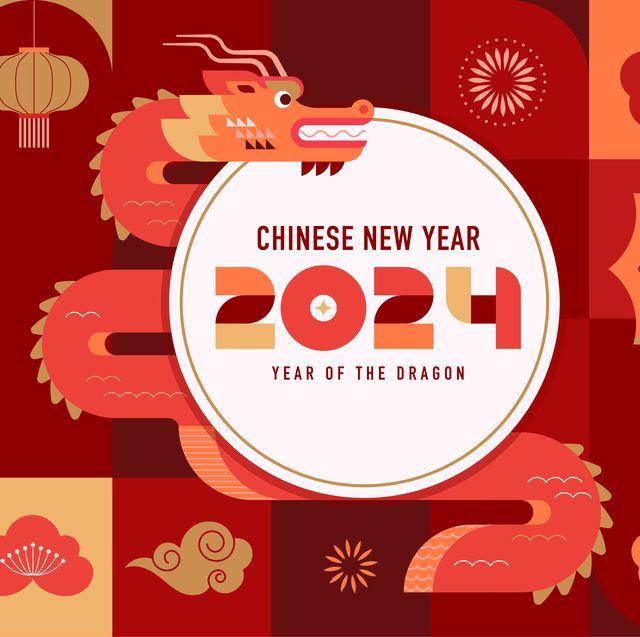 祝龍年行大運一、月例會討論事項公布如下：1.之後志工證不製作更新，授證改用制服授證。(無志工證或已遺失志工證之夥伴，可繳交一吋相片給組長或老師補製作志工證)。2.活動報名在每月15日開放，20日左右公佈名單，錄取名單會依活動需求篩選，以公佈名單為準。二、112年沒達到續隊標準及1/20未到場上課之夥伴，請自行線上上課(https://drive.google.com/file/d/1zo4jsolUmTYd577UnQgFb-q6fmj7ekvG/view?usp=sharing.)，看完請填寫問題表單(https://forms.gle/nnuNHppPceFwgkgS9)，113/2/28前完成上課及回覆表單，未完成者依規定處理，有任何問題都可以提出。2024年01月份服務累積時數 2024年02月份活動報名 2024年03月份活動預告感謝你(妳)們的熱誠參與01/01(一)，由葉士豪、廖淑敏、田鳳英、陳子鈴、謝閔宇、賴彥儒、林添榮、黃立倫、王志誠、黃文衍、蔡植先、李素卿、黃淑貞、蔡文祥、林靜君、郭鴻霈、蔡湘芸、潘志群、廖巧馨、李惠如共20位夥伴協助志工訓練。01/05(五)、01/12(五)，由劉雅淑共1位夥伴協助行政協助。01/06(六)、01/20(六)、01/27(六)，由黃淑貞、翁美玲共2位夥伴協助中心服務台(上午)。01/06(六)、01/20(六)、01/27(六)，由陳嶸銨、林振川共2位夥伴協助中心服務台(下午)。01/06(六)，由翁美玲、陳嶸銨、林添榮、劉雅淑、蕭婷懌共5位夥伴協助中心好好市集活動支援。01/06(六)、01/20(六)、01/27(六)，由黃淑貞、林靜君、郭鴻霈共3位夥伴協助親子打鼓班。01/13(六)、01/20(六)、01/27(六)，由陳芝儀共1位夥伴協助沐舞舞團跟課老師。01/20(六)，由林巧雯、李惠如、黃淑貞、潘志群、謝閔宇、田鳳英、李麗秀、廖淑敏共8位夥伴協助志工招募。01/20(六)、01/27(六)，由黃立倫、林振川共2位夥伴協助兒童繪畫班。01/20(六)，由李敏華、林添榮共2位夥伴協助維他露紅包發放典禮支援場地布置與復原。01/24(三)，由林巧雯、劉雅淑共2位夥伴協助實物發放前置準備。01/25(四)、01/26(五)、01/27(六)，由郭虹汝、翁美玲、曹建勛、朱晨梅、王志誠、林振川共6位夥伴協助實物發放補給及交管。01/26(五)，由劉雅淑、賴嘉彬共2位夥伴協助拉拉門劇團-兒少托育。01/31(三)，由劉雅淑、廖淑敏、蘇世偉、蔡文祥、張翎軒共5位夥伴協助文書組工作。01/11(四)，由謝閔宇、李惠如、李素卿、廖淑敏、蔡文祥、蘇世偉、劉雅淑、黃淑貞、賴嘉彬、何建國、陳嶸銨、林翠純、李敏華、朱晨梅、黃立倫、葉士豪、黃文衍、魏駿紘、賴素煖、蔡乙瑄、田鳳英、周聿家、林錦華、蔡湘芸、王志誠、林振川、曹建勛、蔡植丞、鄭麗敏、李麗秀、郭虹汝、陳毅佩、林巧雯、陳子鈴、翁美玲、孫守澤、蕭婷懌、蔡植先、賴彥儒、郭鴻霈、林靜君、胡直斌、鄧美娟、孔令嵩共44位夥伴參與113年志工隊慶暨歲末聯歡。01/20(六)，由李惠如、李素卿、廖淑敏、蔡文祥、蘇世偉、黃淑貞、賴嘉彬、何建國、陳嶸銨、林翠純、李敏華、黃文衍、魏駿紘、賴素煖、田鳳英、周聿家、林振川、郭虹汝、林巧雯、陳子鈴、謝閔宇、潘志群、孔令嵩、廖巧馨、郭鴻霈、林靜君、王志誠共27位夥伴參與月例會。二月份壽星大集合2024年01月收支明細活動剪輯~~2024/01/06愛心市集開買了 ~~~~2024/01/11歲末年歡 ~~~~2024/01/20月例會 ~~2024年01月服務時數累積2024年01月服務時數累積行政組、文書組服務時數展一組服務時數展二組服務時數展三組服務時數見習志工/展友服務時數活動名稱日期時間人力負責組別服務內容錄取名單春聯義賣2/3(六)07:30-12:304展二組1.協助掛春聯佈置攤位。2.招呼消費者鼓勵購買春聯，定點及走動宣傳，所得全捐給南台中家扶(購買金額直接投入捐款箱，沒有找零，活動後開箱)。3.機動協助、包裝春聯、協助現場揮毫。4.如有人要預留春聯下周取貨，協助登記。5.協助收拾撤場。2/3：蔡文祥、葉士豪、劉雅淑、黃淑貞（7:30-10:00）兒童繪畫班2/3(六)
2/17(六)
2/24(六)13:30-15:301展二組1.協助老師進行上課秩序管理、點名(簽到)、觀察每位成員上課狀況、特殊狀況即時解決、拍攝照片。2.請志工協助檢查聯絡簿、注意打掃狀況。3.陪同成員等待家長接送。2/3：翁美玲
2/24：親子打鼓班2/3(六)
2/17(六)
2/24(六)13:30-16:301展二組1.請協助準備好上課(實名制、點名簿、搬鼓及架、麥克風設備架設、投影、開電燈及冷氣)，陪同較早到的學員。2.課程角色主要為協助老師課程進行、管理上課秩序、觀察每位成員上課狀況、進出安全、特殊狀況即時解決、拍攝照片。3.上課中途會休息，並且有安排打掃區域，請志工協助檢查注意打掃狀況。4.課程結束後請陪同搬鼓放置原位、協助成員等待家長接送。2/24：沐舞舞團跟課老師2/3(六)
2/17(六)
2/24(六)15:00-17:301展二組1.跟課老師工作。2.點名、聯絡簿協助。3.陪同上課、下課接送確認。2/24：陳芝儀中心服務台(上午)2/17(六)
2/24(六)08:00-12:001展二組協助同工接聽電話、捐款或物資引導、參與活動或服務引導。2/17：葉士豪
2/24：陳嶸銨中心服務台(下午)2/17(六)
2/24(六)13:00-17:001展二組協助同工接聽電話、捐款或物資引導、參與活動或服務引導。2/17：廖家敏
2/24：二月份月例會暨新春團拜2/17(六)19:00-21:00全隊展二組月例會2/17：蔡文祥、田鳳英、謝閔宇實物發放補給及交管2/27(二)08:30-17:002展二組1.現場交通指引及管制。2.(必要時)協助物資搬運—包含溫媽媽現場物資處理(搬物資)、行動不便家長幫忙等。3.出入人員量體溫。4.全天值班志工提供便當。2/27：沐舞舞團跟課老師-取消2/3(六)2/3：親子打鼓班-取消2/3(六)2/3：廖巧馨兒童繪畫班-取消2/17(六)2/17：網站擷取名單時間：2024/2/3網站擷取名單時間：2024/2/3網站擷取名單時間：2024/2/3網站擷取名單時間：2024/2/3網站擷取名單時間：2024/2/3網站擷取名單時間：2024/2/3網站擷取名單時間：2024/2/3活動名稱日期時間人力負責組別負責人服務內容中心負責組別中心負責社工三月份月例會03/16(六)19:00-21:0060展三組林巧雯月例會中心林冠惟中心服務台(下午)03/23(六)
03/30(六)13:00-17:001展三組林巧雯協助同工接聽電話、捐款或物資引導、參與活動或服務引導。全中心林冠惟中心服務台(上午)03/23(六)
03/30(六)08:00-12:001展三組林巧雯協助同工接聽電話、捐款或物資引導、參與活動或服務引導。全中心林冠惟沐舞舞團跟課老師03/02(六)
03/09(六)
03/16(六)
03/23(六)
03/30(六)15:00-17:301展三組林巧雯1.跟課老師工作。2.點名、聯絡簿協助。3.陪同上課、下課接送確認。經扶組黃珮雯兒童繪畫班03/02(六)
03/09(六)
03/16(六)
03/23(六)
03/30(六)13:30-15:301展三組林巧雯1.協助老師進行上課秩序管理、點名(簽到)、觀察每位成員上課狀況、特殊狀況即時解決、拍攝照片。2.請志工協助檢查聯絡簿、注意打掃狀況。3.陪同成員等待家長接送。經扶組宋孟庭實物發放補給及交管03/27(三)08:30-17:002展三組林巧雯1.現場交通指引及管制。2.(必要時)協助物資搬運—包含溫媽媽現場物資處理(搬物資)、行動不便家長幫忙等。3.出入人員量體溫。4.全天值班志工提供便當。經扶組周慧玲親子打鼓班03/02(六)
03/09(六)
03/16(六)
03/23(六)
03/30(六)13:30-16:301展三組林巧雯1.請協助準備好上課(實名制、點名簿、搬鼓及架、麥克風設備架設、投影、開電燈及冷氣)，陪同較早到的學員。2.課程角色主要為協助老師課程進行、管理上課秩序、觀察每位成員上課狀況、進出安全、特殊狀況即時解決、拍攝照片。3.上課中途會休息，並且有安排打掃區域，請志工協助檢查注意打掃狀況。4.課程結束後請陪同搬鼓放置原位、協助成員等待家長接送。經扶組曾玉芬組別姓名生日展一組黃淑貞2月5日展二組周聿家2月6日文書組林玉婷2月8日文書組劉雅淑2月23日零用金帳月日編號科目摘 要收 入支 出現金餘額1111隊務支出新舊隊長交接花束1,000 22,351 112隊費收入子鈴 惠如 毅佩 直斌 建勛 巧雯 巧馨 美玲 振川 嘉彬 閔宇 淑貞 鴻霈 靜君 彥儒 鳳英 志誠 文衍 翠純 晨梅 素煖 嶸銨 世偉 淑敏 婷懌 駿紘 聿家 錦華 美娟 守澤 建國 麗秀 湘芸 立倫 令嵩 麗敏 雅淑 植先 植丞~累計39人19,500 41,851 203隊費收入素卿 文祥 志群 虹汝 乙瑄 敏華 士豪 添榮 舒郁4,500 46,351 204隊服收入短袖制服-靜君250 鴻霈250 虹汝250750 47,101 205隊務支出1月份慶生蛋糕445.幹部會議點心6301,075 46,026 46,026 46,026 郵局帳月日編號科目摘 要收 入支 出現金餘額1219隊費收入張益嘉 500 50,419 利息收入2023/12/21利息176 50,595 零用金    46,026 郵局存款50,595 總計96,621 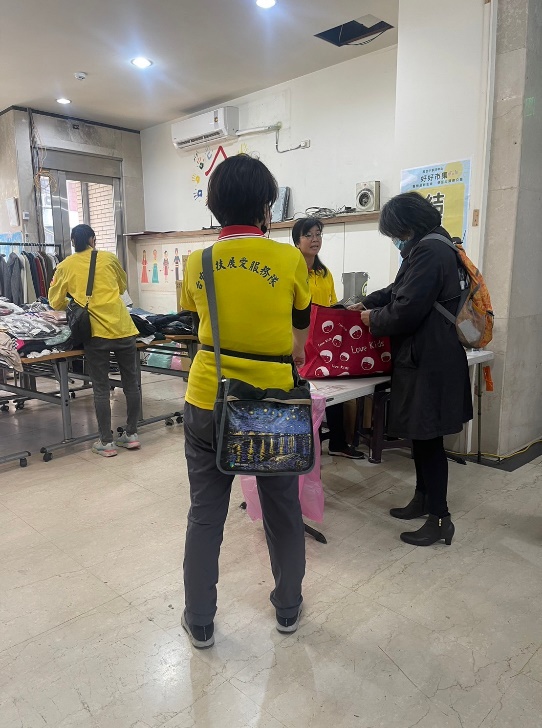 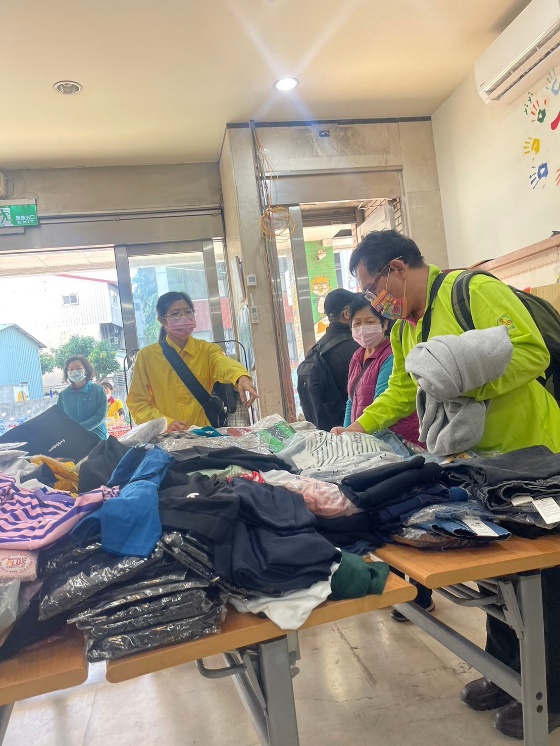 夥伴協助攤位夥伴幫忙介紹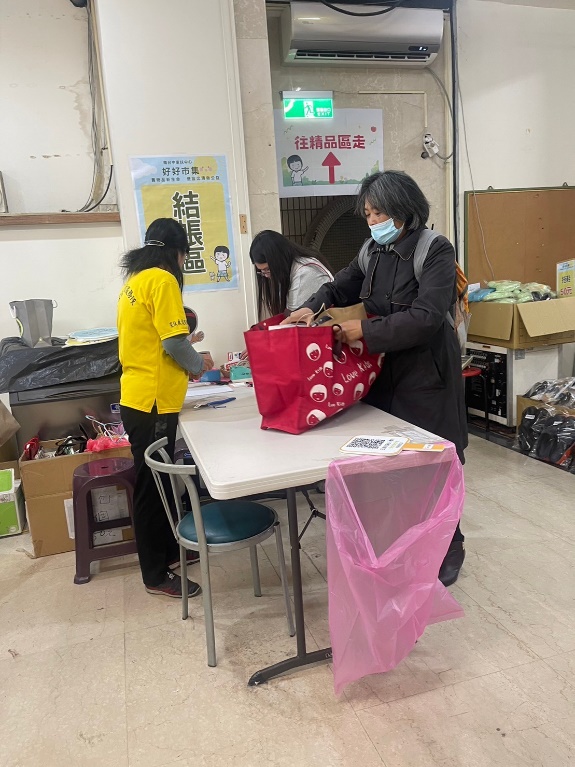 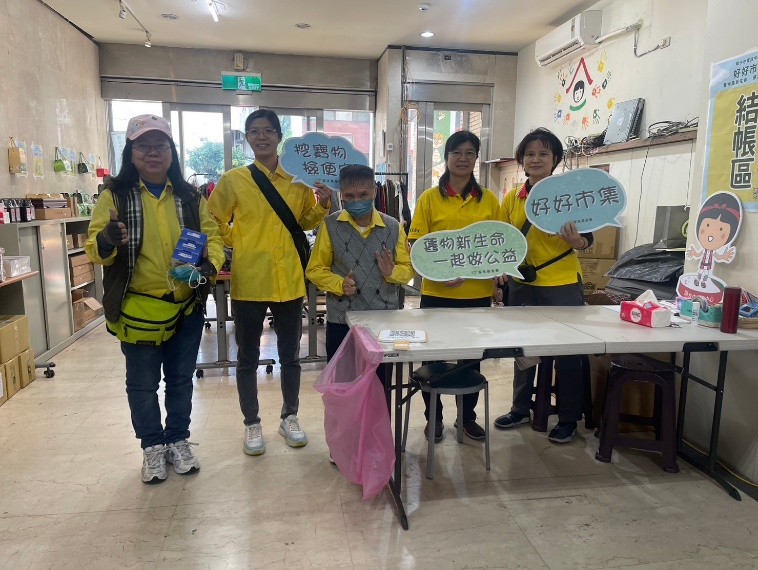 收穫滿滿~謝謝當天出席夥伴~辛苦了!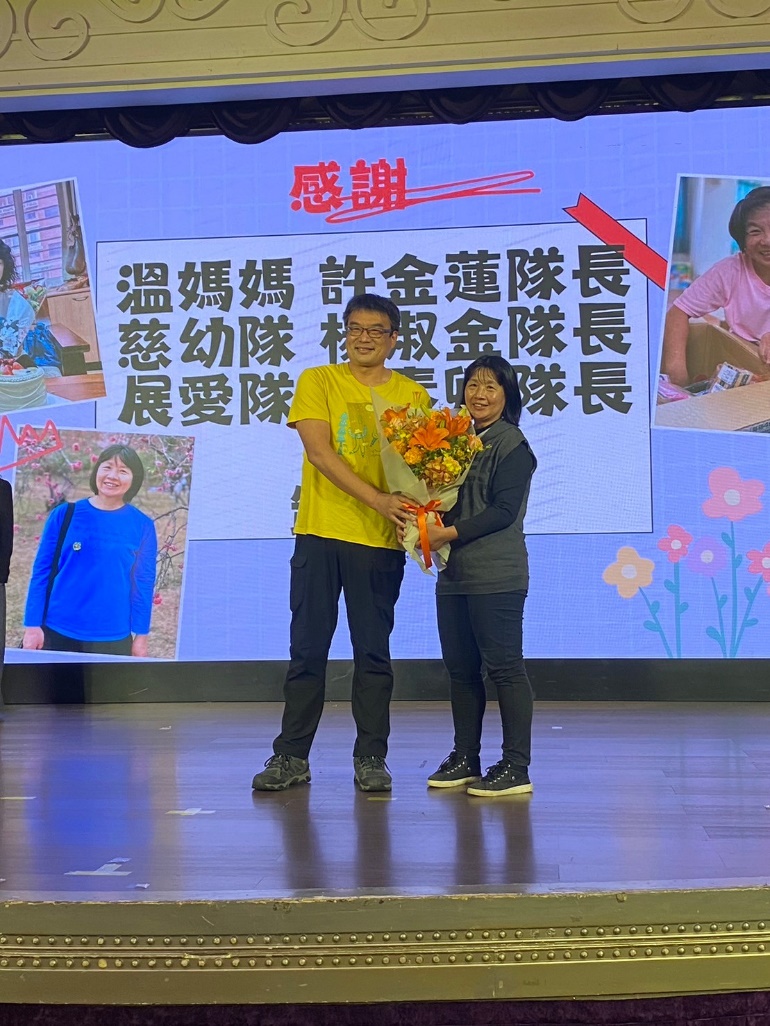 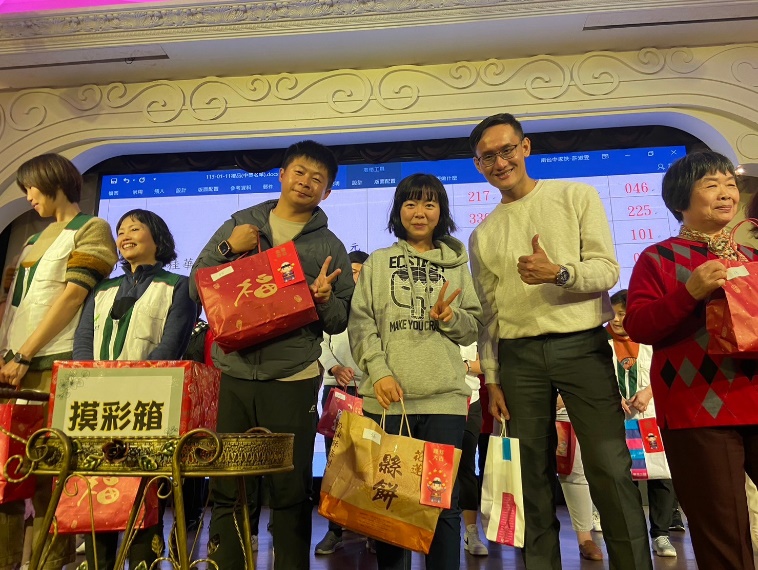 謝謝素卿隊長這兩年用心帶領我們恭喜得獎!!!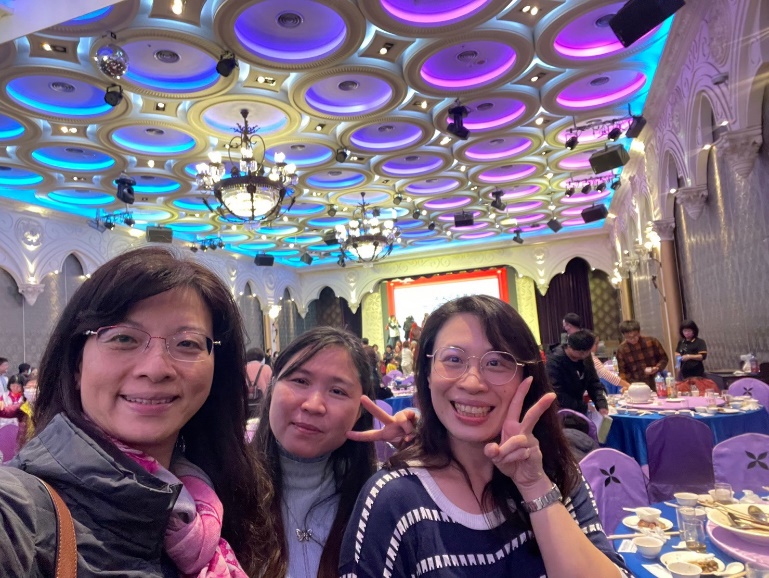 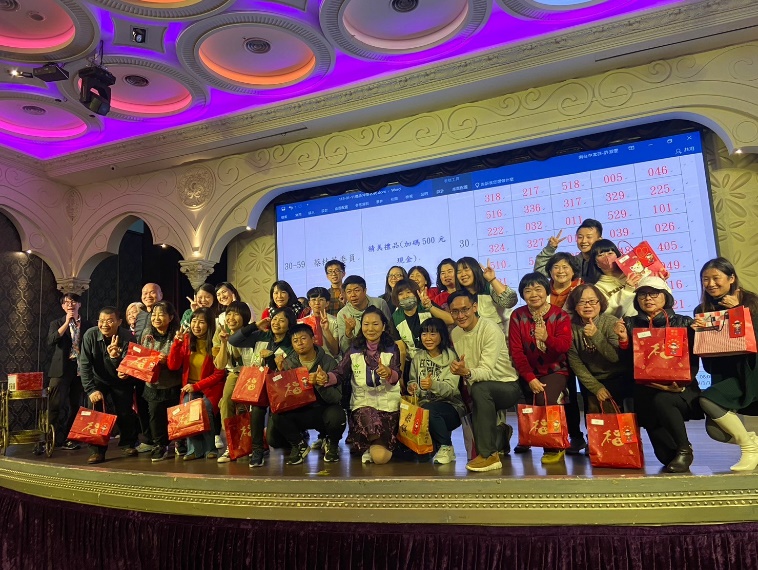 開心用餐~新的一年請夥伴們多多指教囉!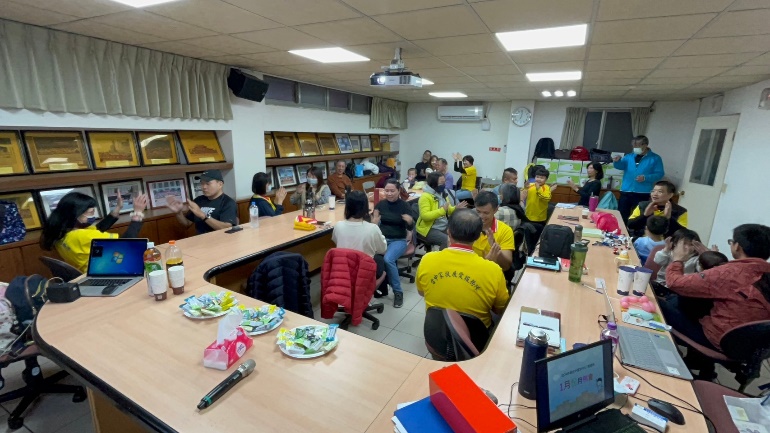 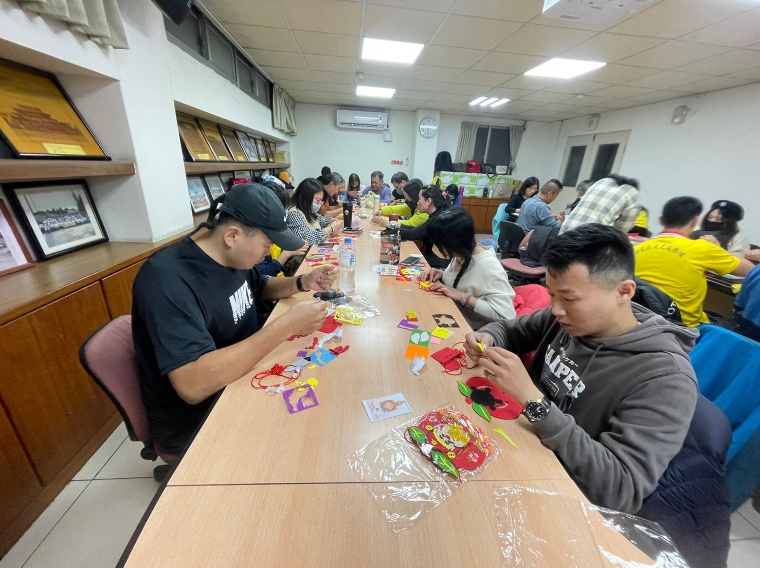 2024年月例會開始~夥伴們認真動手DIY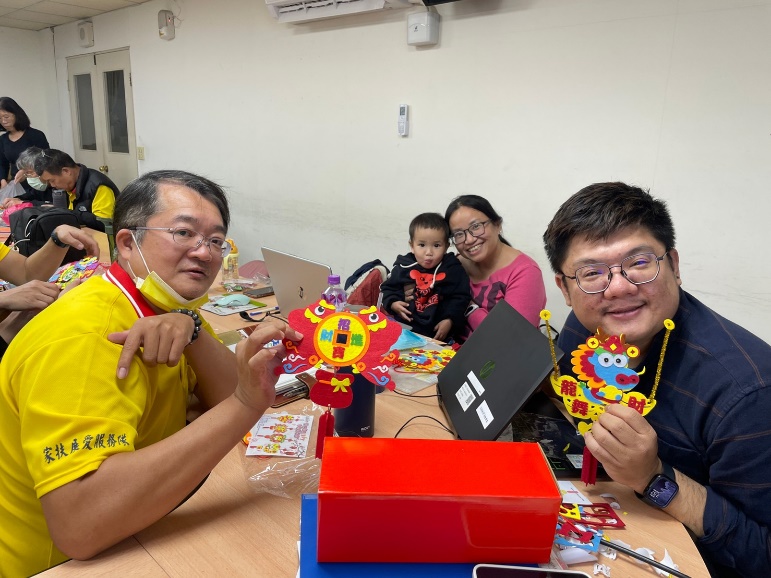 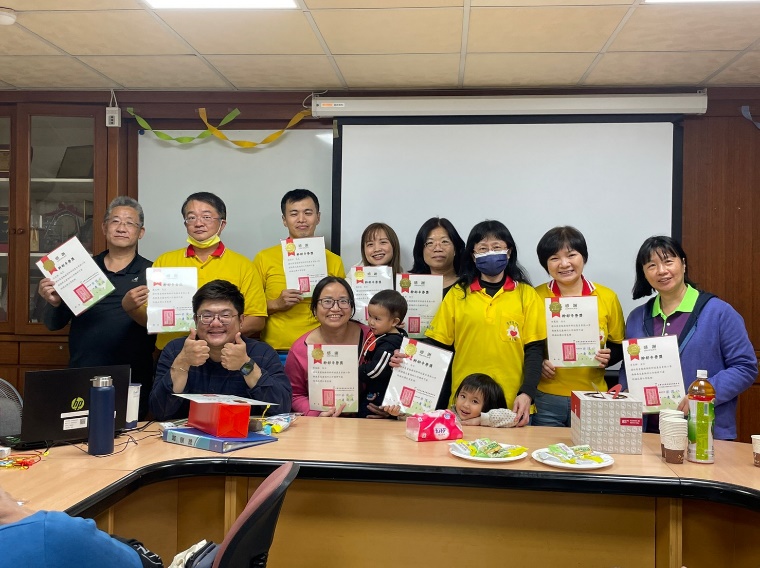 完成可愛作品感謝幹部們的付出與用心!